ПОСТІЙНА КОМІСІЯ З ПИТАНЬ ТРАНСПОРТУ, ДОРОЖНЬОГО ГОСПОДАРСТВА, ЗВ’ЯЗКУ ТА МОРЕГОСПОДАРСЬКОГО КОМПЛЕКСУ ______________№_______________на №_________від_______________ПРОТОКОЛзасідання комісіївід 10 грудня 2019 рокуКінозала(пл. Думська, 1)ПРИСУТНІ :Члени комісії: Фокіна О.О., Лозовенко М.К., Кісловський А.В.Запрошені:Ілько О.В.	- директор департаменту транспорту, зв’язку та      організації дорожнього руху.Відсутні: Коваль Д.О., Крук Ю.Ю.Кворум – 3 чол.ПОРЯДОК ДЕННИЙ:Розгляд проекту рішення міської ради 3.13 «Про затвердження Міської цільової програми «Безпека дорожнього руху в місті Одесі» на   2020-2022 роки»СЛУХАЛИ:  Ілько О.В. з інформацією про рішення виконкому та відповідний проект рішення міської ради «Про затвердження Міської цільової програми «Безпека дорожнього руху в місті Одесі» на   2020-2022 роки». Проект рішення 3.13 на 10 л. додається.Питання задавали: Лозовенко М.Л., Фокіна О.О.Голова комісії Фокіна О.О. внесла  пропозицію внести зміни до  розділу 4 додатку 2 до програми «Напрями діяльності та заходи Міської цільової програми «Безпека дорожнього руху в місті Одесі» на 2020-2022 роки», а саме: зменшити видатки на виконання заходу 4.3 «Забезпечення функціонування установи комунальної власності «Автотранспортне господарство Одеського міськвиконкому» до 105 727,8 тис. грн.В обговоренні питання прийняли участь всі присутні.ВИРІШИЛИ: Рекомендувати XXXIX сесії Одеської міської ради розглянути  проект рішення 3.13 «Про затвердження Міської цільової програми «Безпека дорожнього руху в місті Одесі» на 2020-2022 роки».Голосували одноголосно.Внести зміни до проекту рішення міської ради 3.13 «Про затвердження Міської цільової програми «Безпека дорожнього руху в місті Одесі» на 2020-2022 роки» відповідно до поправки (додається).Голосували одноголосно.Голова комісії            					         О.О. Фокіна         Секретар комісії    					         М.К. Лозовенко	   ОДЕСЬКА 	МІСЬКА РАДА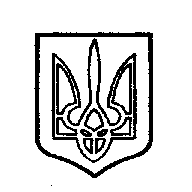 ОДЕССКИЙ ГОРОДСКОЙ СОВЕТ65004, м. Одеса, пл. Думська,165004, г. Одесса, пл. Думская,1